Application FormThe Kimberley School Sixth Form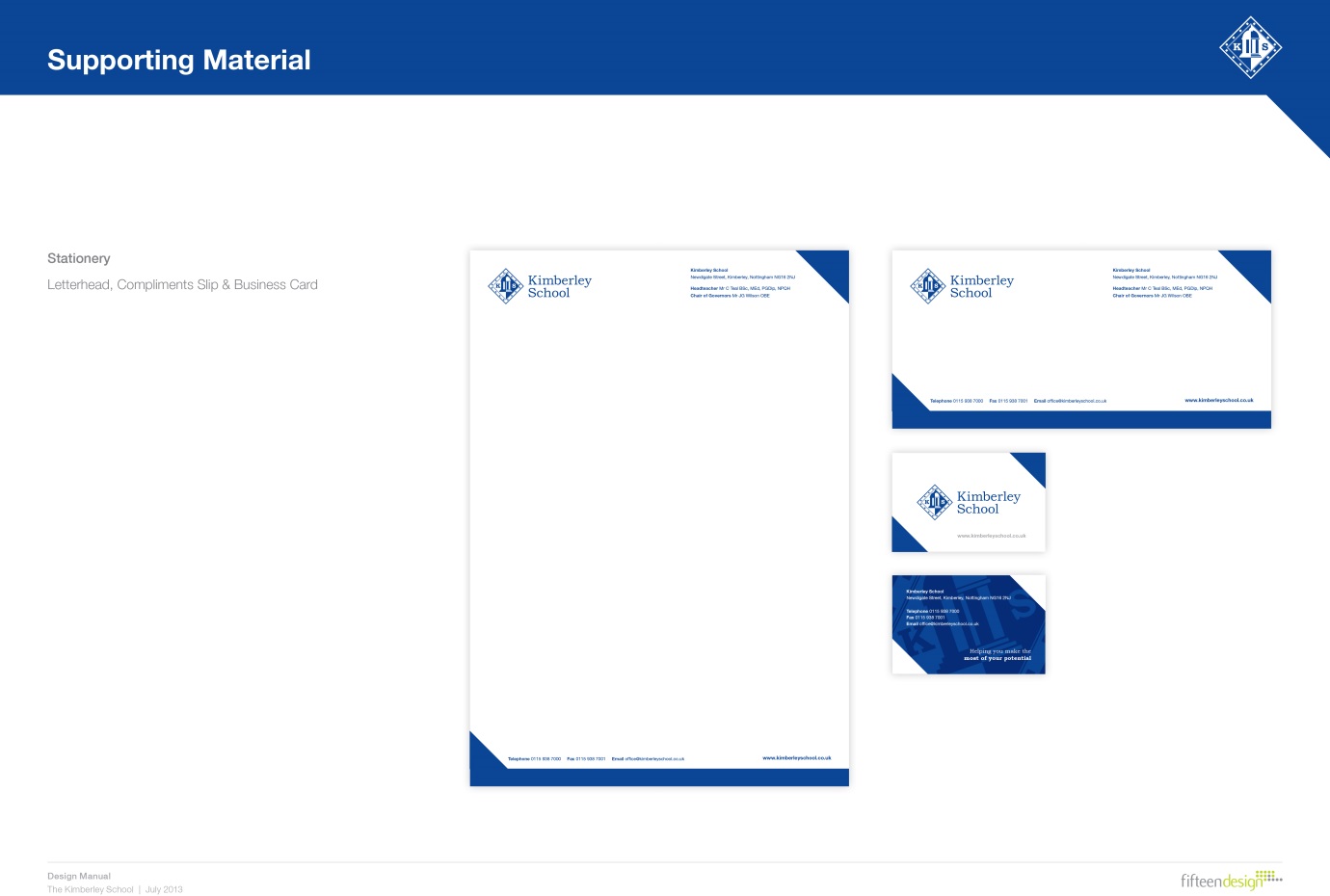 GCSE subjectsPredicted grade (according to your subject teacher)Grade already obtained (if you have already sat the GCSE)Subjects you would like to study at The Kimberley School Sixth Form: remember to check the entry requirements before you choose your options.Subjects you would like to study at The Kimberley School Sixth Form: remember to check the entry requirements before you choose your options.Subjects you would like to study at The Kimberley School Sixth Form: remember to check the entry requirements before you choose your options.Subjects you would like to study at The Kimberley School Sixth Form: remember to check the entry requirements before you choose your options.SubjectLevel 2 or 3 (see entry requirements for guidance)Level 2 or 3 (see entry requirements for guidance)Please ensure you speak with the subject staff before completing this sectionStaff nameStaff nameStaff nameStaff nameFuture career ideas______________________________________________________________________________________________________________________________________________________________________________________________________________________________________________________Future career ideas______________________________________________________________________________________________________________________________________________________________________________________________________________________________________________________Future career ideas______________________________________________________________________________________________________________________________________________________________________________________________________________________________________________________Future career ideas______________________________________________________________________________________________________________________________________________________________________________________________________________________________________________________Please find out the following information from your tutor:Please find out the following information from your tutor:Please find out the following information from your tutor:Please find out the following information from your tutor:Attendance percentageAttendance percentageNumber of late marksNumber of late marks